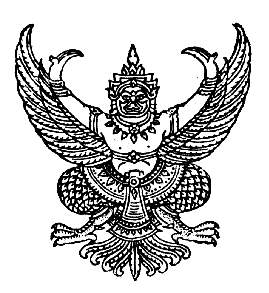 ประกาศเทศบาลตำบลร่มเมืองเรื่อง  เรียกประชุมสภาเทศบาลตำบลร่มเมือง  สมัยสามัญ สมัยที่ ๒ ประจำปี  พ.ศ. ๒๕๖๐.........................................................               	ด้วยสภาเทศบาลตำบลร่มเมือง มีมติเมื่อคราวสมัยประชุมสภาเทศบาลตำบลร่มเมือง สมัย สามัญ สมัยที่ ๑ ประจำปี พ.ศ. ๒๕๖๐ เมื่อวันที่ ๑ มีนาคม  ๒๕๖๐ โดยกำหนดสมัยประชุมสามัญ สมัยที่ ๒ ประจำปี พ.ศ. ๒๕๖๐  ตั้งแต่วันที่  ๑ - ๓๐ มิถุนายน  ๒๕๖๐ มีกำหนดไม่เกิน ๓๐ วัน 		ดังนั้น อาศัยอำนาจตามความในมาตรา ๒๕ แห่งพระราชบัญญัติเทศบาล พ.ศ. ๒๔๙๖ แก้ไขเพิ่มเติม (ฉบับที่ ๑๓) พ.ศ. ๒๕๕๒  และตามระเบียบกระทรวงมหาดไทยว่าด้วยข้อบังคับการประชุมสภาท้องถิ่น พ.ศ. ๒๕๔๗ และ พ.ศ. ๒๕๕๔ ข้อ ๒๒ จึงเรียกประชุมสภาเทศบาลตำบลร่มเมือง สมัยสามัญ สมัยที่ ๒ ประจำปี พ.ศ. ๒๕๖๐ ตั้งแต่วันที่ ๑ - ๓๐  มิถุนายน  ๒๕๖๐  มีกำหนดไม่เกิน ๓๐ วัน		จึงประกาศมาเพื่อทราบโดยทั่วกัน			      ประกาศ  ณ  วันที่  ๑๗  พฤษภาคม  พ.ศ. ๒๕๖๐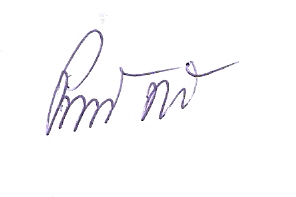                         (ลงชื่อ)                                                (นายปราถนา  ฤทธิเรือง)                                      ประธานสภาเทศบาลตำบลร่มเมืองd/อรอุษา /ประกาศสภา ทต./น ๔๙ /ค ๐๖  